 OPĆINA MRKOPALJ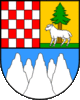 „PRORAČUN U MALOM“VODIČ ZA GRAĐANE2022. godinaMrkopalj ,prosinac 2021. godine     Poštovani stanovnici  Općine Mrkopalj,  Pred Vama se nalazi „Proračun u malom“ Općine Mrkopalj  za 2022. godinu putem kojeg Vam želimo na slikovit i razumljiv način prikazati programe i projekte u koje se planiraju utrošiti proračunska sredstva Općine u 2022. godini. U 2022. godini cilj je očuvati financijsku stabilnost i izvršenje svih planiranih investicija kao što su  dovršetak  izgradnje rekracijsko poučne staze Zagmajna,  ceste Poslovna zona i strelišta Vrbovska poljana, te izgradnja  objekata komunalne infrastrukture – nastavak rekonstrukcije nerazvrstanih cesta i javne rasvjete i  nastavak izgradnje sustava javne odvodnje i uređenje  javnih površina. I  dalje planiramo  sufinancirati nabavu udžbenika za osnovnu  školu,  isplaćivati naknade roditeljima za novorođenu djecu i naknada obiteljima s troje i više djece,  sudjelovati u podmirenju troškova stanovanja i ogrijeva za socijalno ugrožene sumještane , subvencionirati prijevoz autobusom , dodjeljivati subvencije poljoprivrednicima, ulagati u  vatrogastvo, civilnu zaštitu, sport, udruge i turizam.U želji da dodatno podignemo razinu otvorenosti, transparentnosti i komunikacije sa Vama upoznat ćemo Vas s mogućnostima i obvezama financiranja iz općinskog  proračuna s ciljem da i  putem Vaših prijedloga usmjerimo proračunska sredstava na dobrobit i zadovoljstvo svih građana Općine Mrkopalj..Vaš načelnik, Josip BrozovićZa sve informacije i Vaše upite stojim Vam na raspolaganju.E.  opcina@mrkopaljj.hr T.051/833 131 Prijem stranaka: 09-13h, svaki dan uz najavu tajniciProračun Općine Mrkopalj  je temeljni financijski dokument u kojem se utvrđuju programi, aktivnosti i projekti za proračunsku odnosno kalendarsku godinu.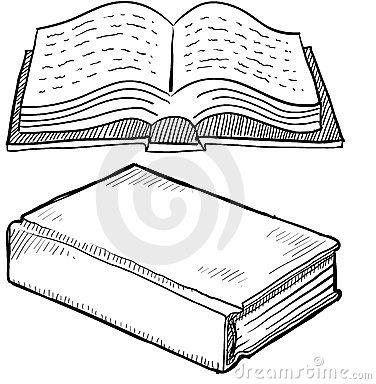 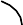 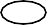 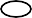 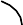 Proračun je akt kojim se procjenjuju prihodi i primici, te utvrđuju rashodi i izdaci jedinice lokalne i područne samouprave za proračunsku godinu, a sadrži i projekciju prihoda i primitaka te rashoda i izdataka za slijedeće dvije godine. Proračun se odnosi na fiskalnu godinu koja predstavlja razdoblje od 12 mjeseci (siječanj-prosinac).Proračun mora biti uravnotežen, dakle ukupna visina planiranih prihoda i raspoloživih sredstava iz prethodnog razdoblja mora pokrivati ukupnu visinu planiranih rashoda. Tijekom proračunske godine izmjenama  i dopunama proračuna  uravnotežuje se proračun.Zakonodavni akt kojim su regulirana sva pitanja vezana uz proračun   je Zakon o proračunu („Narodne novine“ broj 87/08, 136/12 i 15/15).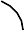 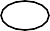 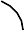 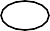 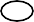 Proračun se sastoji od:Općeg dijela proračuna – Računa prihoda i rashoda te Računa financiranja;Posebnog dijela proračuna – plan rashoda i izdataka iskazanih po vrstama,raspoređenih u programe koji se sastoje od aktivnosti i projekata;Budući  da  stanovnici   Općine Mrkopalj  izravno  svojim  sredstvima  pridonose  uproračun  očekuje  se  njihovo  zanimanje  za  način  raspodjele  i  trošenja tih sredstava. Važno je znati na što se troši općinski  novac, stoga, iz proračuna možete saznati:Ukupne planirane prihode i primitke OpćineUkupne planirane rashode i izdatke OpćineŠto Općina financira (programe, aktivnosti i projekte)Koliko proračunskih sredstava troši na funkcioniranje OpćineKoliko se proračunskih sredstava ulaže u komunalnu infrastrukturu, održavanje prostora te zaštitu okolišaKoliko se proračunskih sredstava ulaže u poljoprivredu, turizam, za poduzetnikeKoliko se proračunskih sredstava troši na socijalnu skrb, vatrogastvo,zaštitu i spašavanjeKoliko se proračunskih sredstava troši na kulturu, sport, civilno društvo, školstvo, vrtić 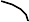 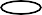 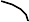 Prijedlog proračuna i projekcija utvrđuje Načelnik  kao izvršno tijelo Općine  te ih podnosi Općinskom  vijeću na donošenje do 15. studenog tekuće godine.Proračun donosi predstavničko tijelo Općine – Općinsko vijeće Općine Mrkopalj do kraja tekuće godine (2021.) za narednu (2022.) godinu.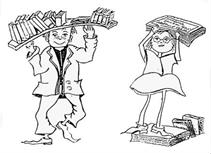 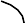 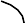 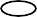 Pri izradi proračuna moramo se pridržavati proračunskih načela:Načelo jedinstva i točnosti proračunasvi proračunski prihodi moraju biti prikazani u samom proračunu, a rashodi se moraju trošiti na način i u iznosima kako je proračunom planirano.Načelo dobrog financijskog upravljanjaproračunska sredstva moraju se koristiti ekonomično, učinkovito i  djelotvorno, odnosno na najbolji mogući način.Načelo uravnoteženostiprihodi moraju biti jednaki rashodima, odnosno Općina  smije trošiti samo onoliko sredstava koliko ih može prikupiti. Ukoliko se tijekom godine, zbog nepredviđenih okolnosti povećaju rashodi, ili se zbog niže stope gospodarskog rasta od planirane smanje prihodi, proračun se mora uravnotežiti.U tom se slučaju moraju smanjivati rashodi ili pronalaziti novi prihodi. Ravnoteža se najčešće postiže zaduživanjem ili prodajom imovine, a za to je tijekom godine neophodno donijeti izmjene i dopune, tj. rebalans proračuna.Načelo jedne godineprihodi	i	rashodi	se	planiraju	za	jednu	proračunsku,	odnosnokalendarsku godinu.Načelo obračunske jediniceNaša priznata valuta je KUNA, stoga se svi prihodi i primici, rashodi i izdaci iskazuju u kunama.Načelo transparentnostiproračun mora biti dostupan javnosti, pa se izglasani proračun objavljuje u Službenim novinama Primorsko goranske županije i na mrežnim starnicama Općine Mrkopalj www.mrkopalj.hr  potpuni polugodišnji i godišnji izvještaji o izvršenju proračuna moraju se objaviti na mrežnim stranicama Općine Mrkopalj, a dio i u Službenim novinama Primorsko goranske županije.Načelo univerzalnostisvi proračunski prihodi mogu se koristiti za financiranje svih rashoda. No, postoje i zakonom i odlukama propisane iznimke, npr. prihodi od komunalne naknade mogu se koristiti samo čišćenje i održavanje javnih površina, održavanje nerazvrstanih cesta, groblja i krematorija te javnu rasvjetu, prihodi od šumskog doprinos mogu  se koristiti samo za izgradnju i održavnanje komunalne infrastrukture itd. Načelo specifikacijesvi prihodi moraju biti raspoređeni po ekonomskoj klasifikaciji i iskazani prema izvorima, a rashodi prema proračunskim klasifikacijama, te moraju biti uravnoteženi s prihodima.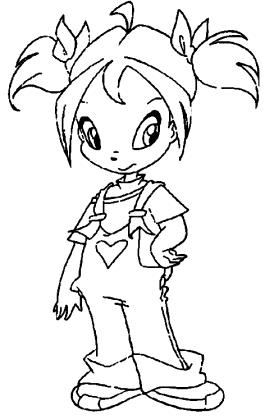 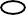 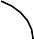 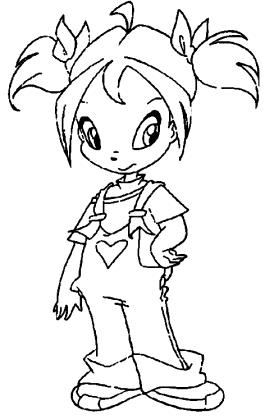 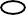 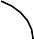 Proračun Općine Mrkopalj	objavljuje	se	na	službenim	internetskim stranicama Općine www.mrkopalj.hr te u Službenim novinama Primorsko Goranske županije.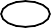 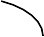 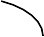 1.PRIHODI POSLOVANJAPorezi ( porez i prirez na dohodak, porez na imovinu te porez na robe i usluge ) Pomoći iz proračuna i od ostalih subjekata unutar općeg proračuna Prihodi od financijske i nefinancijske  imovine ( najam općinske imovine ) Komunalni doprinosi i naknadeDoprinos za šume Upravne pristojbe i ostali prihodi2.PRIHODI OD PRODAJE NEFINANCIJSKE IMOVINEProdaja dugotrajne pokretne i nepokretne imovine3.PRIMICI OD FINANCIJSKE IMOVINE I ZADUŽIVANJA RASPOLOŽIVA 4.SREDSTVA IZ PRETHODNIH GODINAPreneseni višak ili manjak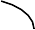 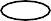 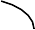 Komunalna naknadaKomunalnu naknada je novčano javno davanje koje se plaća za održavanjekomunalne infrastrukture.Prikupljenim se sredstvima financira održavanje i građenje komunalneinfrastrukture, a temeljem odluke Općinskog  vijeća može se koristiti i za financiranje građenja i održavanja objekata predškolskog, školskog, zdravstvenog i socijalnog sadržaja, javnih građevina sportske i kulturne namjene te poboljšanje energetske učinkovitosti zgrada u vlasništvu općine. Visinu naknade određuje sama Općina , a ovisi o lokaciji, vrsti i veličini nekretnine.Komunalni doprinosKomunalni doprinos je javno davanje koje se plaća za korištenje komunalne infrastrukture na području Općine  i položajne pogodnosti građevinskog zemljišta u naselju prilikom građenja ili ozakonjenja gradnje. Sredstva se koriste za građenje i održavanje komunalne infrastrukture. Plaćaju ih vlasnici građevne čestice, odnosno investitori ako je na njih prenesena obveza plaćanja, a općina  im određuje visinu, ovisno o lokaciji i veličini.Vodni doprinos – za izgradnju komunalnih građevinaŠumski doprinos – za izgradnju  i održavanje komunalne infrastrukturePorezi, prihodi od zakupa te ostali prihodi – za sve vrste rashoda: vatrogastvo, školstvo, predškolski odgoj, sport, kulturu, turizam, socijalnu skrb, civilno društvoPrihodi od prodaje imovine – za kapitalne rashodePrimici od zaduživanja (kreditna zaduženja Općine Mrkopalj – za kapitalne investicije uz prethodnu suglasnost Općinskog Vijeća Općine Mrkopalj i Ministarstva financija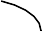 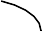 RASHODI POSLOVANJARashodi	za	zaposlene	u	općinskoj 	upravi Materijalni rashodiFinancijski rashodiSubvencijeSubvencije poljoprivrednicima, trgovačkim društvima, komunalnom društvuPomoći dane unutar opće  države Pomoći dječjem vrtiću Naknade građanima i kućanstvimaSocijalni programRASHODI ZA NABAVU NEFINANCIJSKE IMOVINERashodi za nabavu i dodatna ulaganja na dugotrajnoj imoviniIzgradnja	objekata	komunalne	infrastrukture,	cesta,	javnerasvjete, groblja, kupnja zemljišta…IZDACI ZA FINANCIJSKU IMOVINU I OTPLATE ZAJMOVAOtplate glavnica kredita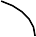 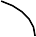 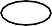 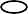 RASHODI ODREĐENI ZAKONIMA REPUBLIKE HRVATSKEPredškolski odgojDječji vrtićSocijalna skrb	troškovi	stanovanja	i	ogrjeva	za	socijalno	ugroženo stanovništvoJavne potrebe u sportu i kulturiSportske udruge , KUD-ovi, udruge u kulturiProtupožarna i civilna zaštitaVatrogasci, HGSSIzgradnja i održavanje komunalne infrastruktureZaštita okolišaProstorno planiranjeRashodi za plaće i materijalni rashodiRASHODI VEZANI ZA DODATNE STANDARDE JAVNIH POTREBABriga o najosjetljivijim članovima društvanaknade roditeljima za novorođenčad,  sufinanciranje nabave udžbenikPRIHODI I RASHODI PRORAČUNA OPĆINE MRKOPALJ ZA 2022. GODINU PRIHODI 2022. GODINE Prihodi od poreza ..................2.321.000,00 knPrihodi od pomoći .................3.286.000,00 knPrihodi od imovine.................     75.500,00 knPrihodi od pristojbi................ 2.701.000,00 knPrihodi od prodaje imovine... 1.820.000,00 kn UKUPNO: 	                         10.320.000,00 kn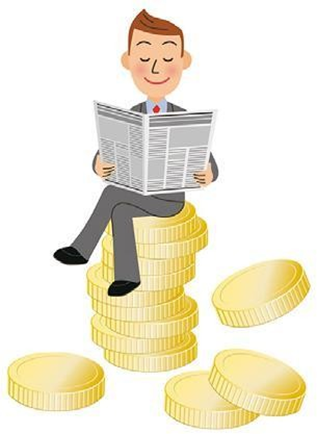 Kako smo planirali ulagati u 2022. godini ....DRUŠTVENE DJELATNOSTI JAVNE POTREBE U KULTURI							88.000,00Financiranje udruga – Sungerski lug, Zbor Crkve BDMŽ, Sufinanciranje Rado Groski kotar , Gradska knjižnica Rijeka – bibliobusJAVNE POTREBE U ŠKOLSTVU 							  45.000,00Sufinanciranje izvanastavnih aktivnosti školeSufinanciranje asistenta u nastavi Sufinananciranje radnih bilježnica, izleta Nagrade učenicimaJAVNE POTREBE U PREDŠKOLSKOM ODGOJU 				 	 242.000,00 Financiranje troškova rada djelatnika vrtića i materijalnih troškova Vrtića PahuljiceFinanciranje usluge vrtića za polaznikeSOCIJALNA SKRB   								253.000,00Naknada štete							20.000,00Naknada roditeljima za novorođenčad				 25.000,00Naknada obiteljima s troje i više djece			                36.000,00Pomoć za ogrijev 					                  4.000,00 Troškovi stanovanja 					                15.000,00Program Pomoć u kući 						  26.000,00Darovi za djecu – Sveti Nikola 				                 20.000,00Naknade u naravi – iskopi za priključak na sustav odvodnje i ost.    90.000,00Pomoć Crvenom križu 					                17.000,00RAZVOJ CIVILNOG DRUŠTVA 						               26.000,00Financiranje udruga civilnog društva 				  26.000,00JAVNE POTREBE U SPORTU 						         1.755.000,00Financiranje sportskih udruga					155.000,00Održavanje i izgradnja sportskih terena		                          1.600.000,00PROVOĐENJE ZAŠTITE I SPAŠAVANJA 					         165.000,00Financiranje službi zaštite i spašavanja 				  15.000,00Financiranje vatrogastva				             150.000,00ZDRAVSTVO								          55.000,00Sufinanciranje palijativne skrbi i logopeda				POLJOPRIVREDA 							         31.000,00Subvencije poljoprivrednicima 					11.000,00Donacija Centru za brdsko planinsku poljoprivredu		 20.000,00TURIZAM								    209.000,00Financiranje  TZ Gorski kotar, uređenje Fortice i nabavka info tabli , Manifestacija ArtFestKOMUNALNI POSLOVI							4.855.000,00           - Prostorno planiranje i uređenje općine 			     1.265.000,00Upravljanje imovinom Općine Mrkopalj 			         830.000,00Izgradnja komunalne infrastrukture		   	     2.045.000,00 Održavanje komunalne infastrukture 			        715.000,00ZAŠTITA OKOLIŠA 							345.000,00Gospodarenje otpadom, sterilizacija kućnih ljubimaca, izgradnjapretovarne stanice Sović laz 	SUBVENCIONIRANJE TRGOVAČKIH DRUŠTAVA 			               160.000,00Mrzle drage d.o.o., Autotrans d.o.o.UPRAVLJANJE IMOVINOM 					  568.500,00Ulaganja u zgradu Doma zdravlja, zgradu Doma kulture, prostor iznad trgovine Krk , Školu  sunger  OTPLATA KREDITA 					  	             658.000,00   JAVNA UPRAVA I ADMINISTRACIJA 					1.549.500,00Plaće djelatnika, pokroviteljstva i proslave, promidžbaPREDSTAVNIČKA I IZVRŠNA TIJELA				              30.000,00Naknade članovima vijeća , dotacije političkim strankama 			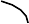 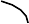 Proračunski  proces  podložan  je  nizu  pravila koja obuhvaćaju pripremu,predlaganje, prihvaćanje , izvršavanje  i kontrolu proračuna.Tijekom proračunskog procesa, u njegovim raznim fazama, odlučuje se o načinu prikupljanja i trošenja gradskog novca. No, prije svega, upoznajmo osnovne sudionike i njihove uloge u proceu planiranja.U različitim fazama izrade općinskog  proračuna sudjeluju brojni sudionici, a najvažniji među njima su: Općinsko vijeće, načelnik, Jedinstveni upravni odjel , korisnici proračuna, te građani.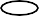 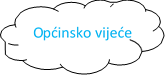 Općinsko  vijeće je predstavničko tijelo građana čiji se način rada uređuje Poslovnikom, a u procesu donošenja odluka rukovode se nizom zakona. Pri donošenju proračuna, ali i njegovih izmjena i dopuna moraju poštivati Zakon o proračunu.Općinsko vijeće ima brojne važne ovlasti, a između ostaloga: donosi proračun, te polugodišnji i godišnji izvještaj o izvršenju proračuna; odlučuje o dugoročnom zaduživanju Općine, tj. o uzimanju kredita, zajmova i izdavanju vrijednosnih papira; odlučuje o suglasnosti za dugoročno zaduživanje i o jamstvima pravnim osobama u većinskom vlasništvu ili suvlasništvu Općine  i ustanova čiji je Općina  osnivač. Općinsko  vijeće raspravlja o prijedlogu proračuna i donosi ga nakon što odobri prihode i rashode predložene od strane načelnika. Sjednice Vijeća su javne, no javnost se može isključiti samo iznimno, u slučajevima predviđenim posebnim zakonom i općim aktom.Načelnik  je izvršno tijelo te predstavlja i zastupa Općinu . Odgovoran  je za predlaganje i provođenje politike Općine, te za zakonito, svrhovito, učinkovito i ekonomično raspolaganje proračunskim sredstvima. Jedini je ovlašteni predlagatelj proračuna Općinskom  vijeću.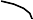 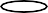 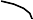 U okviru Jedinstvenog upravnog odjela postoji radno mjesto Savjetnik  za proračun i  financije koji planira, izvršava i prati izvršavanje proračuna, brine o njegovoj likvidnosti, izrađuje financijske izvještaje (npr. polugodišnje i godišnje izvještaje o izvršavanju proračuna), prati naplatu proračunskih prihoda i primitaka, obavlja poslove vezane uz zaduživanje i jamstva, kreditni rejting, itd. 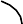 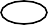 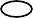 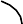 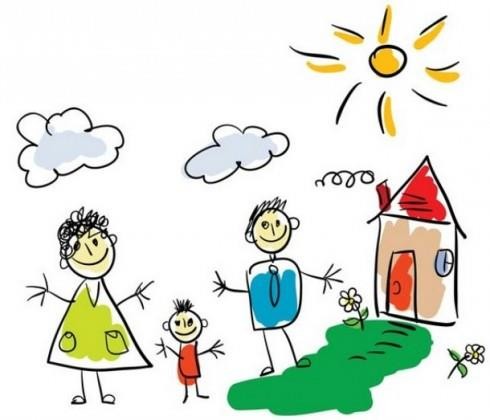 Način prikupljanja i trošenja proračunskog novca ne tiče se samo predstavnika građana u Općinskom vijeću, već se građani sami mogu i moraju aktivno uključiti u proračunski proces.U fazi pripreme se mogu uključiti u raspravu i davati prijedloge, a nakon što je proračun usvojen, pratiti kako se izvršava. Budući da utjecaj pojedinih sudionika u proračunskom procesu ovisi o njihovoj informiranosti i organiziranosti, neophodno ga je upoznati, jer se samo tako može utjecati na što bolje i kvalitetnije upravljanje proračunskim novcem. Uostalom, radi se o novcu samih građana.Tko tko želi utjecati utjecati na raspodjelu praračunskih sredstava morao bi razumjeti postupak pripreme, donošenja , izvršavanja i kontrole proračuna.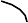 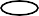 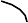 Iako se proračun donosi za jednu godinu, proračunski ciklus od tri faze – priprema, donošenje i izvještavanje traje oko dvije godine i propisan je na slijedeći način:Izvor:www.mfin.hr – crni dio teksta   ,    Općina Mrkopalj– crveni dio teksta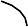 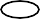 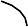 Proračun je vrlo složen i mnogima nezanimljiv, no moguće je na njega utjecati.Građani se mogu aktivirati u jednoj ili u svim fazama proračunskog procesa:u fazi pripreme i donošenja proračuna građani mogu kontrolirati odvijaju li se sve faze i koraci u propisanim rokovima, inzistirati na pravovremenoj objavi informacija, sudjelovati u javnim raspravama, postavljati pitanja o programima koji će se iz proračuna financirati putem e-savjetovanja. Tako će bolje razumjeti rad i ciljeve općinskih  vlasti, a možda i utjecati na kvalitetu općinskih  javnih usluga;u fazama izvršavanja i financijskog izvještavanja o proračunu mogu nadzirati i interesirati se za rezultate;trebaju komentirati, postavljati pitanja, zahtijevati objavljivanje točnih, pouzdanih, pravovremenih, bitnih i razumljivih informacija, uspoređivati rezultate grada Ozlja s drugim gradovima i općinama. Tako će bolje razumjeti situaciju u cijeloj državi i možda pomoći idejama o nekim boljim rješenjima,Da zaključimo mnogo je načina kako se mještani  mogu uključiti u proračunski proces i život svoje Općine stoga, mi smo  tu za Vas, budite slobodni obratiti nam se s Vašim prijedlozima.Vaša Općina MrkopaljStari kraj 3, 51315 Mrkopalj T. 051 833 131  F. 051 833 101 E. opcina@mrkopalj.hr  www.mrkopalj.hrRASHODI I IZDACI 2022. Rashodi za zaposlene……………..875.000,00 knMaterijalni rashodi ……………..2.361.000,00 knFinancijski rashodi …………………..72.000,00 knSubvencije………………………………176.000,00 knPomoć dječjem vrtiću …………….225.000,00 kn Naknade građanima……………….222.000,00 knOstali rashodi……………………….1.217.000,00 knRashodi za nabavu imovine… 4.350.000,00 knIzdaci za otplatu zajmova…….    642.000,00 kn 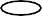 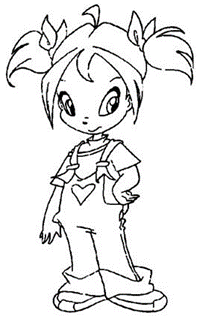 RokNositelj aktivnostiAktivnostikraj veljačeMinistarstvo financija u suradnji s ministarstvom nadležnim za strukturne reforme i koordinaciju fondova Europske unijeIzrađuje uputu za izradu strateških planovai dostavlja je ministarstvima i drugim državnim tjelima na razini razdjela organizacijske klasifikacijekraj ožujkaMinistarstva i druga državna tijela na razini razdjela organizacijske klasifikacijeIzrađuju strateške planove za trogodišnjerazdoblje i dostavljaju ih Ministarstvufinancija i ministarstvu nadležnom za strukturne reforme i koordinaciju fondova Europske unijekraj travnjaMinistarstvo financija i ministarstvo nadležno za strukturne reforme i koordinaciju fondova Europske unije u suradnji s ministarstvima nadležnim za pojedinačne strukturne reformeNa temelju strateških planova ministarstvo nadležno za strukturne reforme i koordinaciju fondova Europske unije u suradnji s ministarstvima nadležnim za pojedinačne strukturne reforme izrađuje nacionalni program reformi, a Ministarstvo financija program konvergencijekraj srpnjaMinistarstvo financija i Vlada RHNa temelju strateških planova, nacionalnog programa reformi i programa konvergencije te posebnih preporuka Vijeća Europske unije za Republiku Hrvatsku, Ministarstvo financija izrađuje nacrt smjernica ekonomske i fiskalne politike za trogodišnje razdoblje koje Vlada usvaja zaključkom15. kolovozaMinistarstvo financija Ministarstvo financija dostavljaministarstvima i drugim državnim tijelima na razini razdjela organizacijske klasifikacije i izvanproračunskim korisnicima upute za izradu prijedloga državnog proračunakraj rujnaMinistarstva i druga državna tijela na razini razdjela organizacijske klasifikacijeDostavljaju usklađene prijedlogefinancijskih planova Ministarstvu financija15. listopadaMinistarstvo financija Općina Mrkopalj Ministarstvo financija izrađuje nacrt proračuna za proračunsku godinu i projekciju za sljedeće dvije godine te ih dostavlja Vladi RHrok za izradu nacrta proračuna zaproračunsku godinu i projekciju za sljedećedvije godinedostavlja se načelniku15.studenogVlada RHNačelnik Vlada utvrđuje prijedlog proračuna i projekcija te ih dostavlja Saboru na donošenjeutvrđuje prijedlog proračuna i projekcija te ih dostavlja Općinskom  vijeću na donošenjekraj godineHrvatski saborOpćinsko vijeće Općine MrkopaljDonosi proračun za sljedeću proračunskugodinuDonosi proračun za sljedeću proračunsku godinu i projekcije za naredne dvije godine